Инструктор по физической культуре Пивоварова.Е.В.Тема недели: «Насекомые»Вторник 12.05.2020г 1. Зарядка для детей под музыку «Ну- ка, мелюзга» (насекомые)Цель: Получить заряд хорошего настроения, веселья и бодрости.  Ссылка https://www.youtube.com/watch?v=T5sI9v0EMVg2. Пальчиковая гимнастика                                                                                      Цель: Развитие мелкой моторики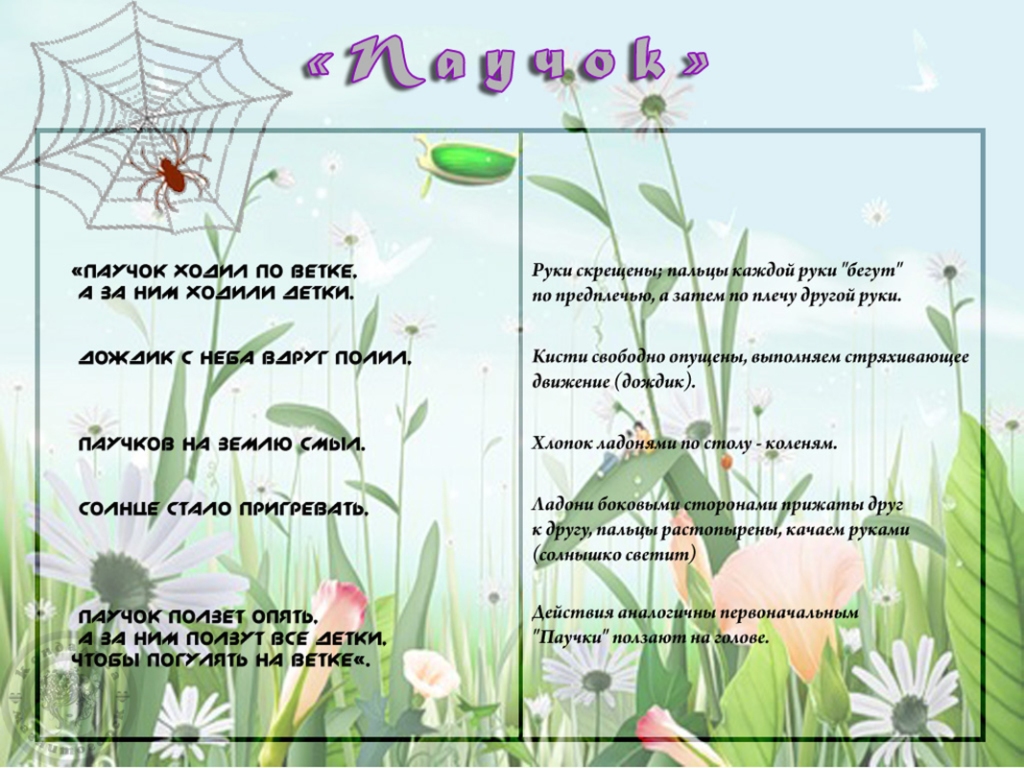 Среда 13.05.2020г1.Дидактическая играЦель: Закрепить у детей действия насекомых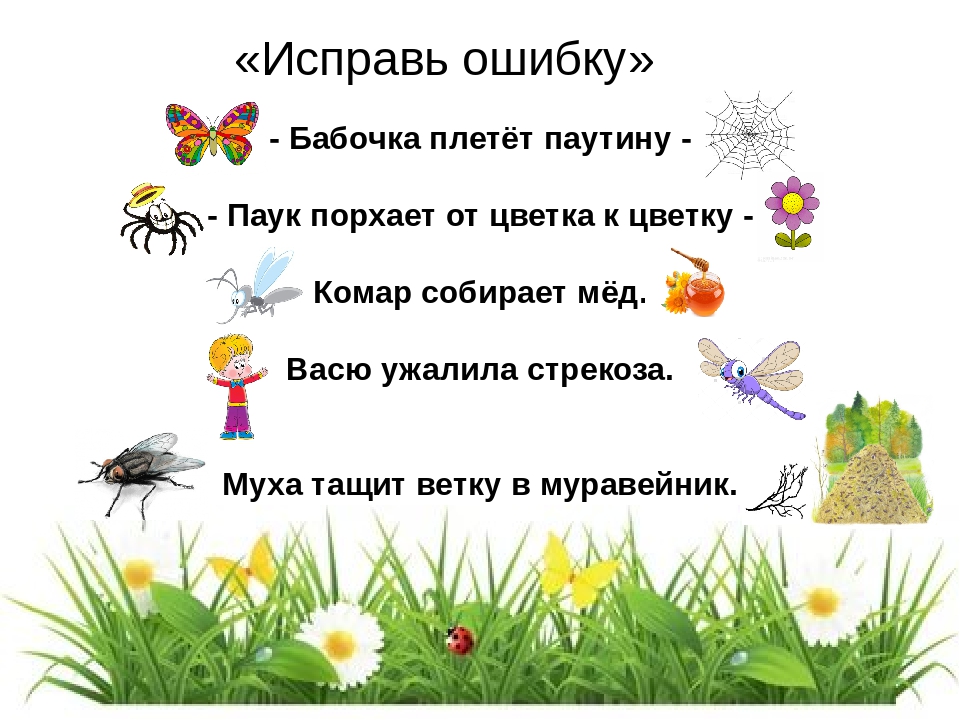 2. Гимнастика для глаз « В траве сидел кузнечик»Цель: Профилактика нарушения зрения дошкольников.http://razvitiedetei.info/zdorove-rebenka/uprazhneniya-dlya-glaz-dlya-detej.htmlЧетверг 14.05.2020г1.Подвижная игра        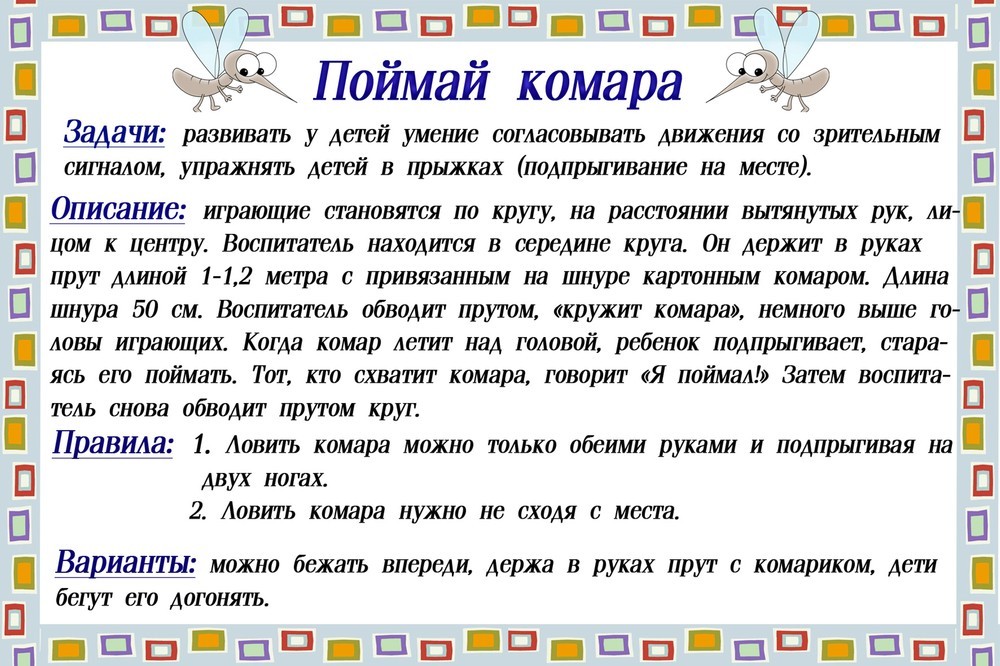 2.Релаксация для рук и плечевого пояса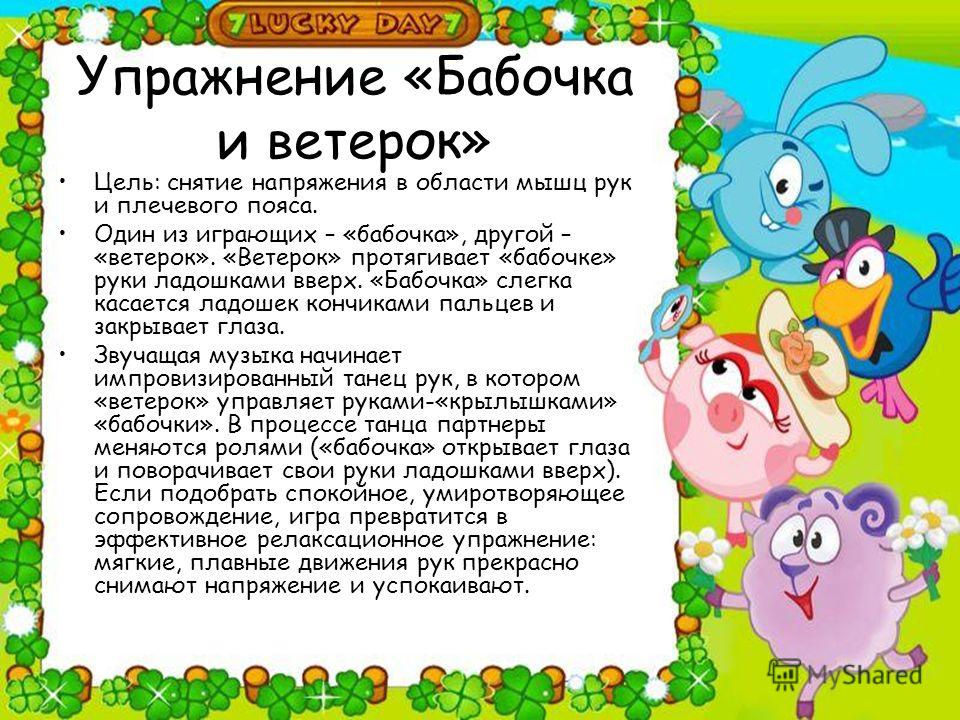 3.Ритмичный Танец « Хоки Поки»Ссылкаhttps://www.youtube.com/watch?v=kZUTrLqDJVQ     Пятница 15.05.2020г1.Релаксация «Облака»Цель: Расслабление, снятие напряжения.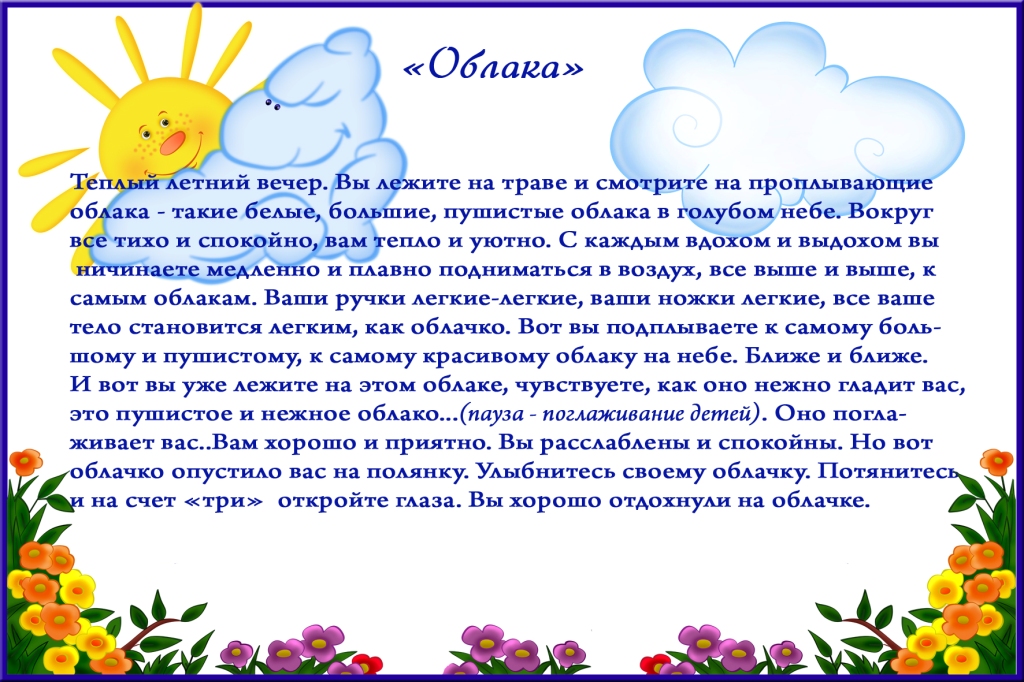 2.Физминутка для глаз «Танец бабочки»https://www.youtube.com/watch?v=CVgPA_1bays     3.Подвижная игра «Муравьи»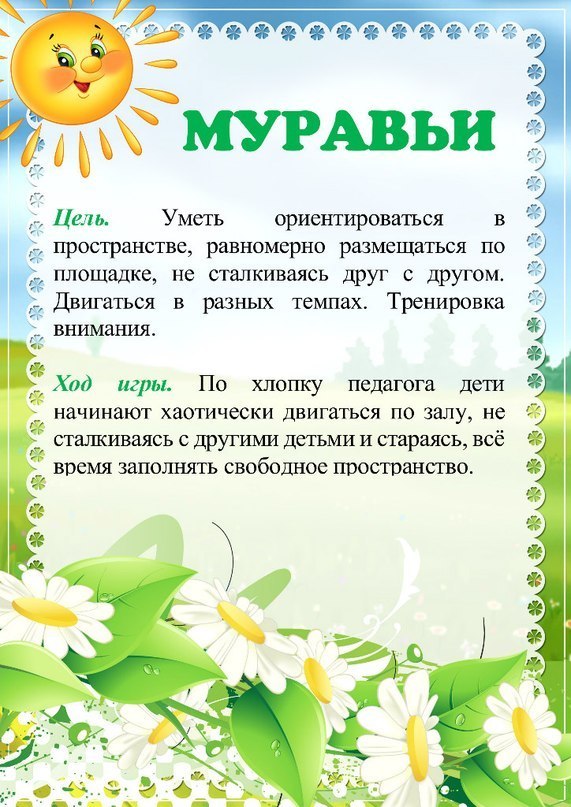                           Консультации для родителей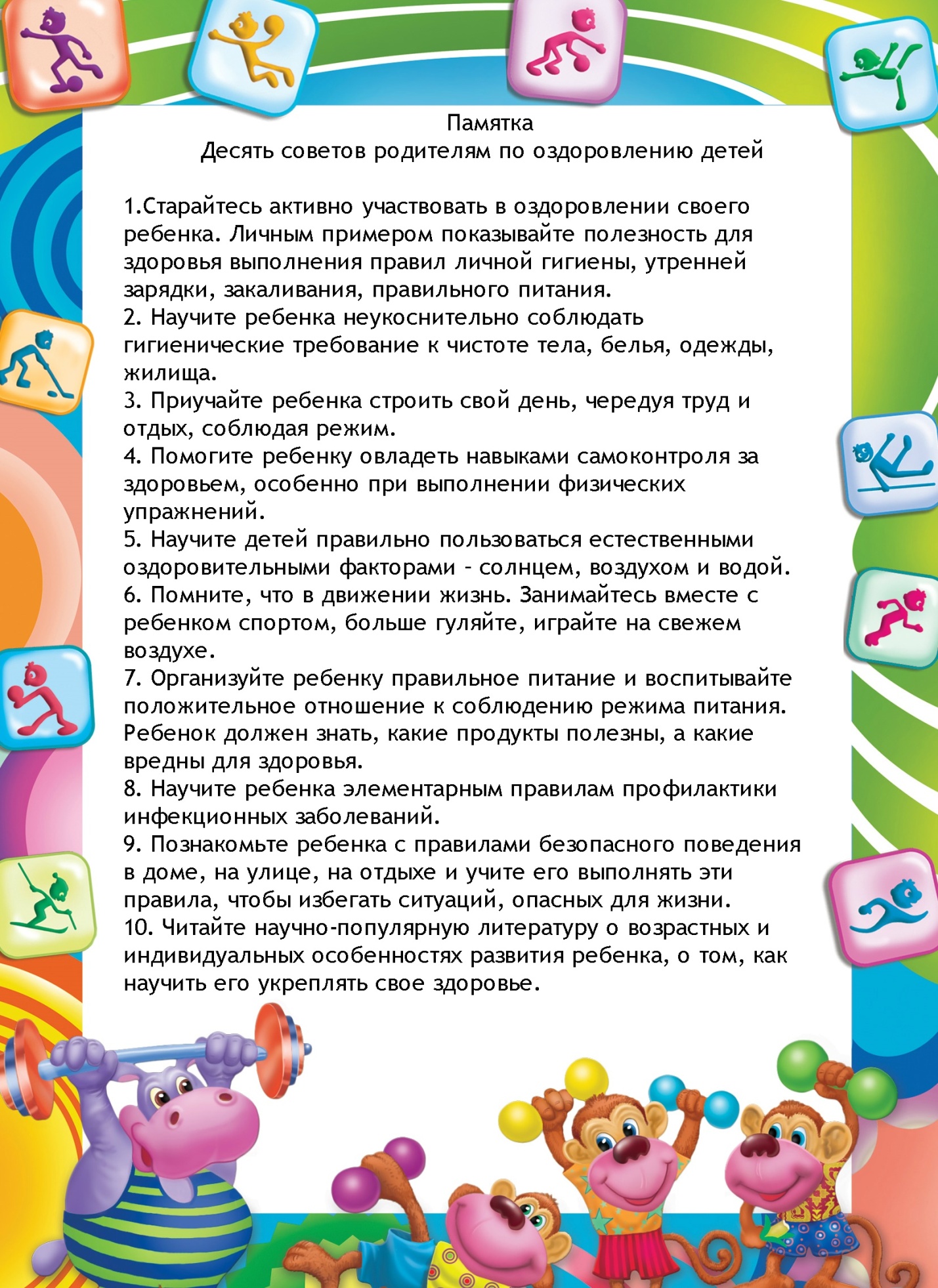 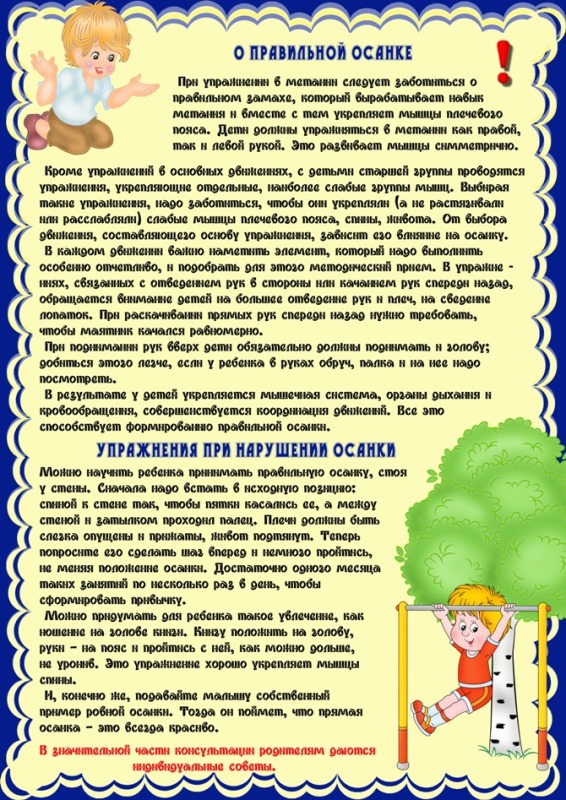 